Text na etiketuSkinMed HydroGel HYHydrogel s kyselinou hyaluronovou určený k ošetření poškozené kůže a sliznic 50 gCharakteristika: SkinMed HydroGel HY je veterinární přípravek ve formě gelu s kyselinou hyaluronovou, který podporuje hojení poškozené kůže a sliznic. Gel hydratuje ránu, snižuje mikrobiální zátěž, zabraňuje vzniku sekundární infekce, vytváří vlhké prostředí, čímž napomáhá organizmu rozvinout vlastní proces hojení. Pomáhá zastavit krvácení, zklidňuje defekty, snižuje bolest a otok. Kyselina hyaluronová urychluje proces hojení, brání ukládání kolagenu a tím eliminuje zjizvení.Konzistence gelu je optimální pro aplikace ve všech polohách (nestéká), výborně přilne k místu rány. Aplikace je bezbolestná, neštípe a nedráždí. Gel je bezpečný také při olízání či v případě požití. Přípravek je možné používat pro všechny cílové druhy zvířat, vyjma ryb a obojživelníků.Použití: K lokální aplikaci na nehojící se rány (vředy, praskliny, trhliny, píštěle) a popáleniny, rozpadlé operační rány, pooperační a posttraumatické rány. Ošetření má antimikrobiální a regenerační účinek. Používá se především na rány v granulační a epitelizační fázi hojení.Složení:  SkinMed  Super  roztok (94,96 %),  hyaluronát sodný (1,44%), hydroxyetylcelulóza,  konzervant , tetraboritan sodnýPokyny pro první pomoc: Při styku s kůží: není dráždivý, pouze u jedinců velmi citlivých na chlor se může objevit slabé podráždění, které po krátkém čase vymizí. Při zasažení očí: není dráždivý, u velmi citlivých jedinců při podráždění vymývat oči tekoucí vodou. Při požití: v případě požití množství menšího než 1dcl přípravku nejsou potřebná žádná opatření. V případě požití většího množství nechat zvíře vypít (lze-li to) větší množství vody 1 dcl a přivolat veterinárního lékaře.Návod na použití: Očistěte ránu od mechanických nečistot. Vypláchněte ránu pro lepší efekt oplachovým roztokem SkinMed Super. Následně gel aplikujte přímo na defekt, tak aby kopíroval okraje rány v dostatečné vrstvě. Ránu lze překrýt neadherentním krytím a gel aplikovat 1x za 1-2dny. V případě hojení bez krytí doporučujeme aplikaci 2-3x denně. Je možná kombinace s dalšími preparáty včetně injekční aplikace antibiotik, nesteroidních antiflogistik a dalších preparátů. Nepoužívat současně s lokálními ATB (antibiotiky) v kolagenových nosičích. Může dojít ke snížení lokálních účinků ATB.Manipulace a skladování:Dlouhodobě skladujte v původních obalech mimo dosah dětí v chladnu a temnu, krátkodobě (při používání) možno skladovat maximálně do teploty 30°C. Malé množství přípravku je možné zneškodnit naředěním vodou a spláchnutím do odpadové kanalizace. Přípravek je čirý gel. Prázdné obaly po vypláchnutí vodou mohou být odstraňovány společně s komunálním odpadem.Upozornění :Nepoužívat při alergii na některou ze substancí. Doba použitelnosti: 18 měsícůSkladovat v rozmezí teplot 5°C-30°CVýrobce: NewWaterMeaning s.r.o.Pobřežní 249/46, Praha 186 00 Česká republika     www.nwm-med.comDistributor/ Držitel rozhodnutí o schválení: Cymedica spol. s.r.o.Pod Nádražím 308, Hořovice 268 01,Česká republika www.cymedica.comČíslo schválení veterinárního přípravku: 051-19/CPoslední revize textu 4/2019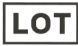 Šarže (kód dávky)  Spotřebujte do :  MM/RRRR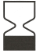 EAN